Управление образованияАдминистрации Сергиево-Посадскогогородского округа Московской областиМуниципальное бюджетное общеобразовательное учреждениеХотьковская средняя общеобразовательная школа N1ДОШКОЛЬНОЕ  ОТДЕЛЕНИЕ КОНСПЕКТ Образовательной деятельностив средней группе № 6ДЕНЬ ПОЭЗИИ, ПОСВЯЩЁННЫЙ ЮБИЛЕЮ С.В. МИХАЛКОВУ(13 марта – 110 лет)Цель: привитие любви к поэтическому творчеству, через творчество поэта С. В. Михалкова.Задачи: закрепить знания о творчестве С. В. Михалкова;развивать чувство ритма и выразительность речи;закреплять умение пользоваться мнемотаблицами при заучивании стихотворений;формировать умение определять  содержание литературных произведений по иллюстрациям;воспитывать художественно-эстетический вкус, интерес детей к поэзии.Предварительная работа: чтение стихотворений  С. В. Михалкова. Рассматривание иллюстраций. Просмотр мультфильмов на заданную тему. Выставка книг С.В. Михалкова.Материал и оборудование: портрет С. В. Михалкова, иллюстрации к произведениям. Мнемотаблица.  Выставка книг.Ход ОД Воспитатель предлагает детям поздороваться с гостями.  Встанем рядышком по кругу  Скажем «Здравствуйте» друг другу.  Нам здороваться не лень            Всем «Привет» и «Добрый день»!  Если каждый улыбнется, утро доброе начнется!Входит незнайкаНезнайка: Здравствуйте друзья! А я снова к вам в гости пришел!  Ой, как тут интересно книжки, картинки.Воспитатель: Здравствуй Незнайка! Это не картинки, это портрет поэта.Незнайка: Поэта? А кто такой поэт?Воспитатель: Ребята, давайте расскажем Незнайке, кто такой поэт и чей портрет увидел Незнайка. Ребёнок: Это портрет Сергея Михалкова. Он писал стихи для детей.Воспитатель: Сергей Владимирович Михалков прожил долгую и интересную жизнь.  Он писал не только стихотворения, но и считалочки. Вся поэзия для детей солнечная и добрая.Незнайка: Друзья, а что такое поэзия?Ребёнок 1: поэзия - это речь в стихах, в рифму.Ребёнок 2: Стихами можно рассказать обо всем: о теплом солнышке, зеленой травке, о красивой радуге, о своей семье, о друзьях и о многом, многом другом.Воспитатель: Ребята, а сейчас мы вместе с Незнайкой поиграем в игру «Из какого стихотворения иллюстрация?» Воспитатель:В нашей группеКаждый знайка,Но попробуй угадай-ка,И в одно мгновениеУзнай произведение.«Угадай, из какого стихотворения иллюстрации»:Воспитатель показывает иллюстрации к стихотворениям С. В. Михалкова. Дети отгадывают по иллюстрации стихотворения. Воспитатель предлагает рассказать угаданное стихотворение. «Бездельник светофор»«Они нам помогают,Нас учат с малых летШагать на свет зеленый,Стоять на красный свет» «Про девочку, которая плохо кушала»«Появился детский врач -Глеб Сергеевич Пугач.Смотрит строго и сердито:- Нет у Юли аппетита?Только вижу, что она,Безусловно, не больна!» «Щенок»«Я сегодня сбилась с ног -У меня пропал щенок.Два часа его звала,Два часа его ждала,За уроки не садиласьИ обедать не могла»  Незнайка: Молодцы, ребята, хорошо вы знаете произведения С. Михалкова. Воспитатель: Незнайка, предлагаем тебе с нами немного размяться.Проводится физкультминутка «В путь»В лес весенний мы шагаем (Идут маршевым шагом).Ноги выше поднимаем.Топают ножки (Идут топающим шагом).По прямой дорожке.По узенькой дорожке (Идут на носках).Пойдут тихонько ножки.Друг за дружкой побежали. (Бегут на носочках).В лес весенний прибежали.Незнайка: Вот какие молодцы! Я ещё хочу! Давайте поиграем?Воспитатель: Незнайка, обязательно поиграем.Воспитатель: Ребята, а вы знаете считалочки? (Дети рассказывают две считалочки)Воспитатель: Хорошо! Друзья, я предлагаю вместе с Незнайкой разучить ещё одну считалочку «Котята», которую сочинил Сергей Михалков. (Воспитатель на доску вывешивает мнемотаблицу. Два раза зачитывает считалочку по таблице, а потом вместе с детьми заучивает).Незнайка: Ура! Я теперь знаю считалочку и мы можем играть. Воспитатель: Да Незнайка, теперь мы поиграем в игру «Угадай по голосу».Дети встают в круг. С помощью считалки определяют водящего, который встает в центр круга и ладошками прикрывает глаза. Дети идут по кругу и произносят текст«Ваня, ты сейчас в лесуМы зовем тебя «Ау!»Крепче глазки закрывай,Кто позвал тебя-узнай!Воспитатель показывает на одного из стоящих в кругу детей, и ребенок, на которого указали, говорит: «Ау!» Водящий по голосу должен определить, кто его позвал.Игра повторяется несколько раз.Незнайка: Друзья, как здорово мы поиграли!!! Я бы ещё с вами поиграл, но мне пора возвращаться домой. (Дети прощаются с Незнайкой)Воспитатель: (Рефлексия)Ребята, о чем сегодня мы беседовали. А вам что больше всего понравилось?  Вы у нас большие молодцы!Давайте дружно попрощаемся с нашими гостями!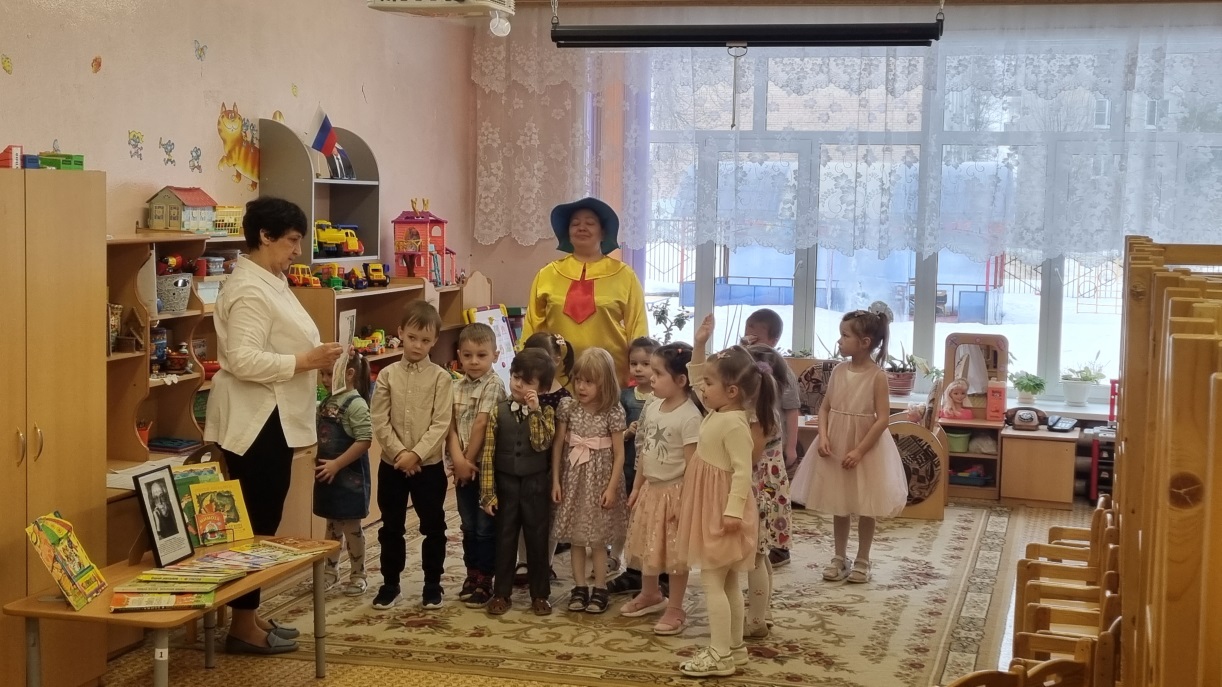 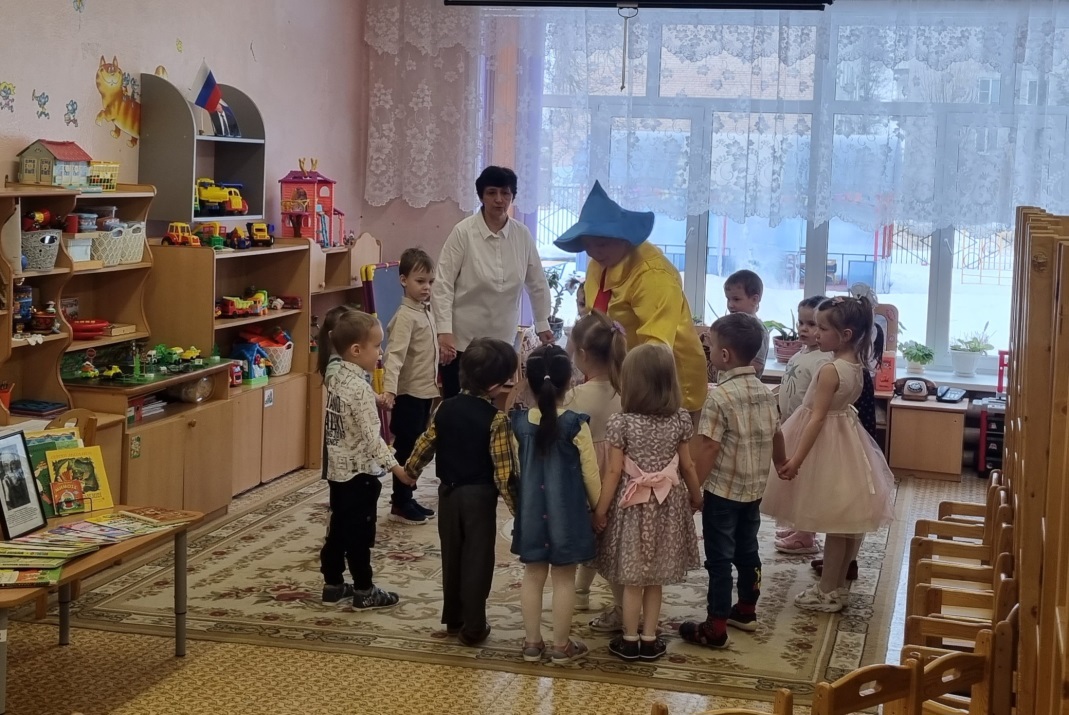 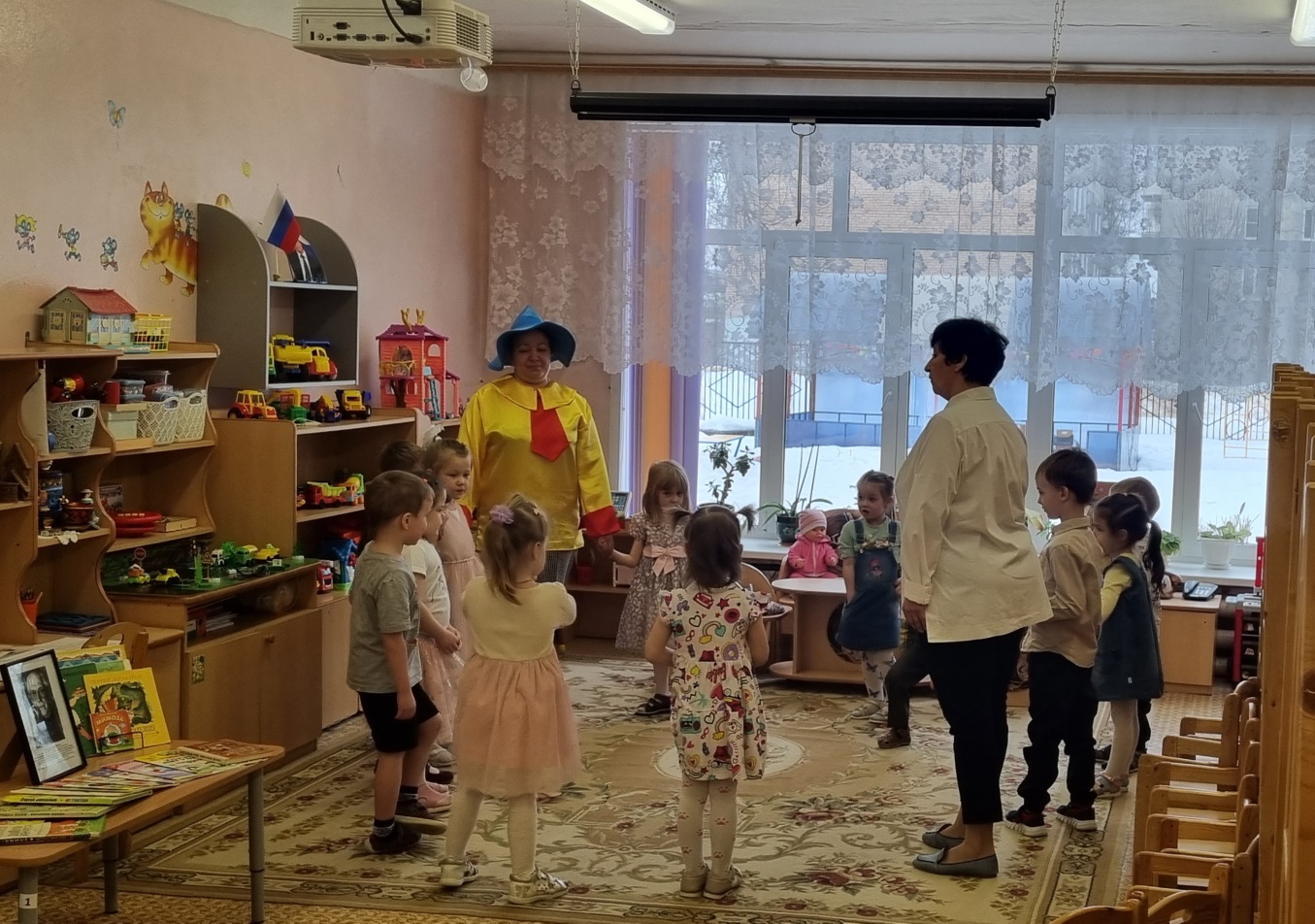 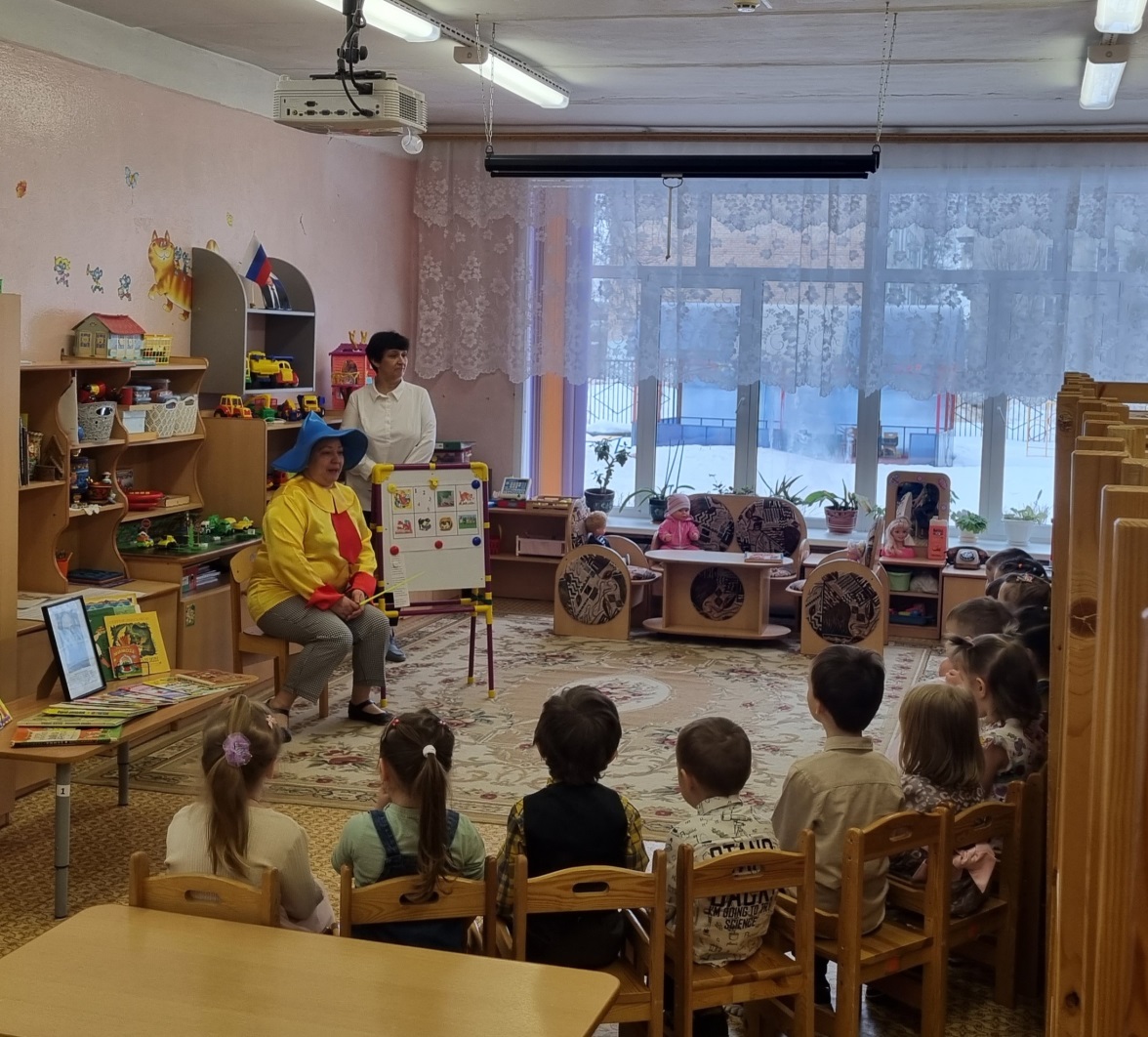 